 Спецификация стартового(входного) контроля по геометрии                          для 9 класса (2020-20201 учебный год )Учитель математики __Требунских Л.В..Формат итоговой промежуточной аттестации (согласно Учебному плану МБУ лицея №76 на 2020-21 уч.год)  - контрольная работа.Сроки (дата) проведения: 10.09.20-28.09.20Цель контроля: проверка академических знаний учащихся  за курс 8 класса.Время выполнения: 45 минутКоличество учебных часов за год: 99 часов.Программы:- Рабочая программа по геометрии 9 классы (Протокол №1 педагогического совета МБУ «Лицей №76» от 27.08.20 г.)Учебники и другие материалы, использованные при подготовке теста: - Учебник. Геометрия: 7 – 9 кл. / Л. С. Атанасян, В. Ф. Бутузов, С. Б. Кадомцев и др. – М.: Просвещение.                                                                                                                                        -  Тесты по геометрии: 8 класс: к учебнику Л.С. Атанасяна и др. «Геометрия 7 – 9 классы» / А.В. Фарков. – М.: Издательство «Экзамен».                                                                                - Учебно-методические пособия:- Рабочая тетрадь по геометрии: 8 класс: к учебнику Л.С. Атанасяна и др. «Геометрия 7 – 9 классы» / Ю.А. Глазков, П.М. Камаев. – М.: Издательство «Экзамен».8.Количество вариантов: 2 варианта.9.  Способ формирования вариантов: параллельный. 10.Подход к разработке и интерпретации результатов контрольной работы: критериально –ориентированный.11.Структура контрольной работы: 1 часть – 5 заданий, где необходимо написать подробное решение.                                                                        КодификаторКонтрольная работа (входной контроль) по геометрии 9 кл.Вариант 1 Диагонали ромба равны 14 и 48 см. Найдите сторону и площадь ромба.Хорда АВ пересекает диаметр СD окружности с центром О в точке К. Найдите хорду АВ, если АК=11см, СК= 3см, ОD= 12,5 см. Длина солнечной тени от дерева равна 24 м. Вертикальный шест высотой 1 м 50 см тот же момент отбрасывает тень длиной 1 м 60 см. Вычислите высоту дерева. Один из углов параллелограмма на 24° больше другого. Найдите больший угол параллелограмма.   Основания трапеции 17 и 22, площадь равна 390. Найдите высоту трапеции.  Вариант 2Сторона ромба равна 13 см, а длина меньшей диагонали 10 см. Найдите большую диагональ ромба и его площадь.Диаметр АВ окружности с центром О пересекает хорду CD в точке М. Найдите хорду CD, если СМ= 8 см, АМ=6 см, ОВ= 11 см.  Найдите длину солнечной тени от здания высотой 11,7 м, если солнечная тень от человека ростом 1,8 м равна 2 м. В прямоугольнике одна из сторон на 7 см больше другой. Найдите большую сторону прямоугольника, если его периметр равен 54 см. Основание трапеции равно 23, высота 5, а площадь равна 150. Найдите второе основание трапеции. ОтветыШкала перевода набранных баллов в оценку№ 1 – 5 по 2 балла (каждый номер)Подготовка к контрольной работе по геометрии для 9 кл.(входной контроль)Разность углов, прилежащих к одной стороне параллелограмма, равна 40°. Найдите меньший угол параллелограмма. Ответ дайте в градусах.Основания трапеции 34 и 44, площадь равна 780. Найдите высоту трапеции.Человек, рост которого равен 1,8 м, стоит на расстоянии 16 м от уличного фонаря. При этом длина тени человека равна 9 м. Определите высоту фонаря (в метрах).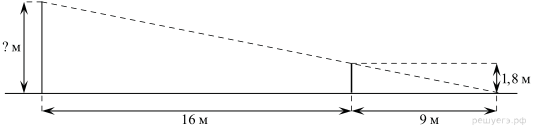 Человек стоит на расстоянии 12,4 м от столба, на котором висит фонарь, расположенный на высоте 8,5 м. Тень человека равна 3,1 м. Какого роста человек (в метрах)?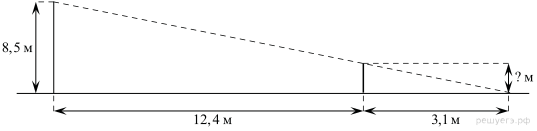 Отрезки AB и CD являются хордами окружности. Найдите длину хорды CD, если AB = 20, а расстояния от центра окружности до хорд AB и CD равны соответственно 24 и 10.Хорда КD  пересекает диаметр СM окружности с центром О в точке F. Найдите хорду KD, если KF=7см, СF= 4см, ОM= 10,5 см.Площадь ромба равна 63, а периметр равен 36. Найдите высоту ромба.Высота BH ромба ABCD делит его сторону AD на отрезки AH = 44 и HD = 11. Найдите площадь ромба.В параллелограмм вписана окружность. Найдите периметр параллелограмма, если одна из его сторон равна 8№ заданияУровень сложностиМаксимальный баллКЭСКонтролируемые элементы содержания1Базовый 27.3.27.5.47.2.3Прямоугольник, квадрат, ромб, их свойства и признаки.                                               Площадь и её свойства. Площадь прямоугольника.                                              Прямоугольный треугольник. Теорема Пифагора2Базовый 2 7.4.1Центральный, вписанный угол; величина вписанного угла3Базовый2 7.2.9Подобие треугольников, коэффициент подобия. Признаки подобия треугольников4Базовый27.3.17.3.2Параллелограмм, его свойства и признаки.                                                                Прямоугольник, квадрат, ромб, их свойства и признаки5Базовый27.5.6Площадь трапеции12345Вариант 15см, 336АВ=17 см22,5 м102°10Вариант 224см, 120CD=20 см  13 м17 см37менее 5 баллов«2»5 – 6 баллов«3»7 - 8 баллов«4»9 - 10 баллов«5»